VIA  26 marca Temat 9 ,, Moja a rodzina na wycieczce”- Opowiadanie lub komix z przytupem Dziś trenujemy formę opowiadamy. Doskonalimy jezyk, skupiamy uwagę na budowie zdania. Dobieramy wyraz tak, aby nie było dysharmonii. Temat jest trochę z wyobraźni o zabarwieniu kabaretowym. Można wykorzystać zwyczajny dzień, można skorzystać z elementów snu. Jednakże trzeba pamiętać o zasadach: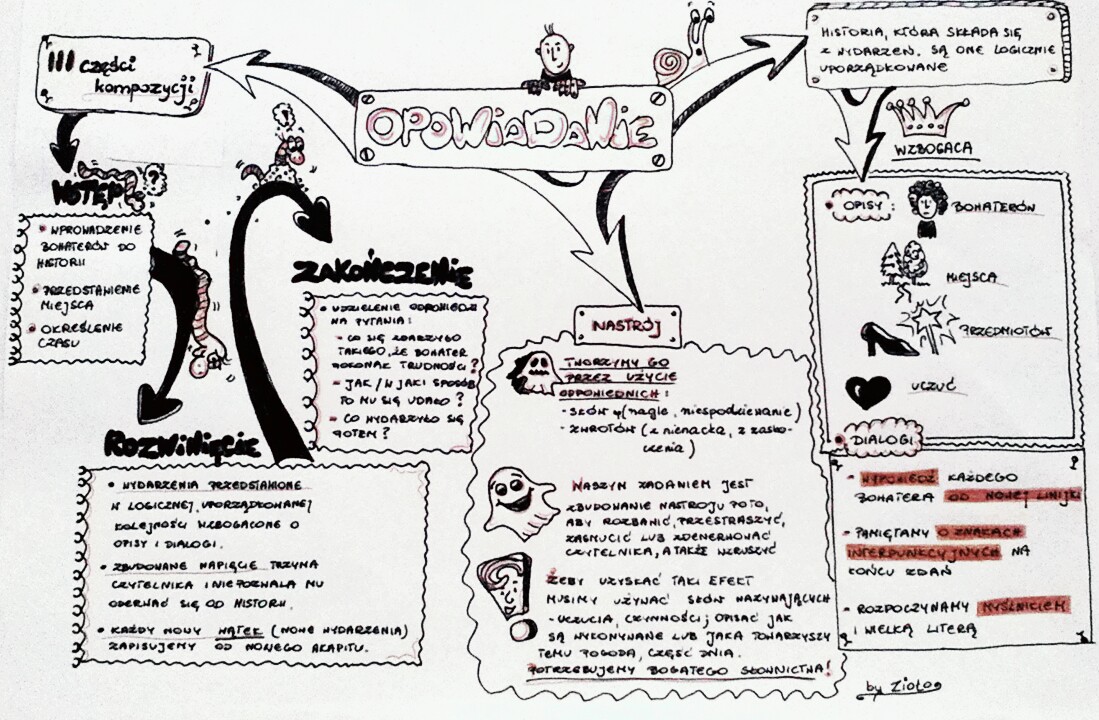 A teraz zobacz na grafikę i wypisz według polecenia wszystkich domowników. Masz wzór na grafice.Gwarantuję Ci, że będzie śmiechu, a kiedy będziesz już miał wszystkich wypisanych, Prawda, że śmieszne?  Możesz wybrać też komiks. Niżej znajduje się przypomnienie.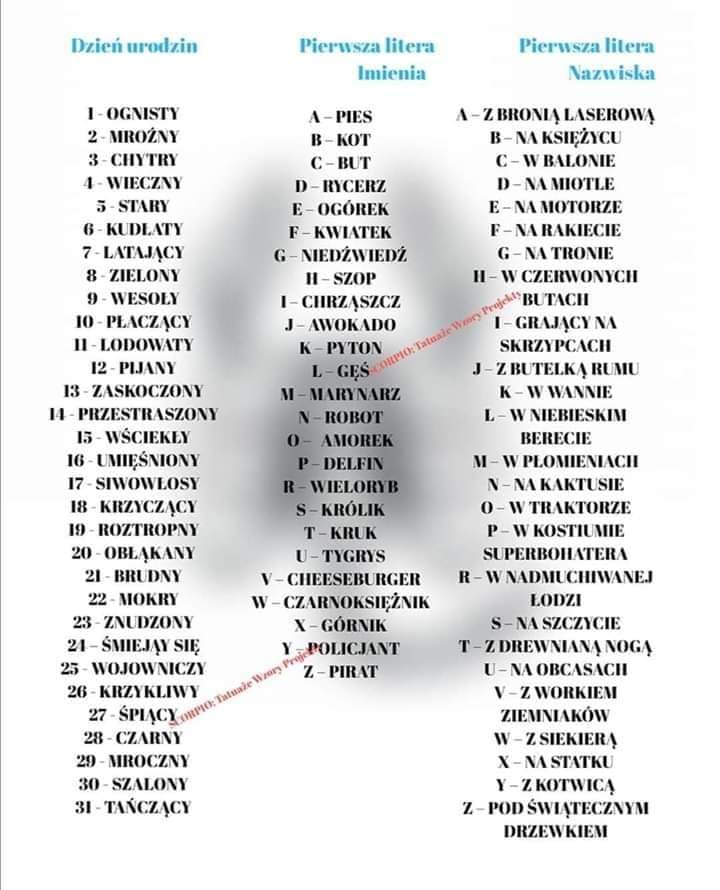 Np. Mroczny policjant z workiem ziemniaków. Z kimś, cos zrobił, coś się im wydarzyło… Możesz wybrać też komiks. Niżej znajduje się przypomnienie. 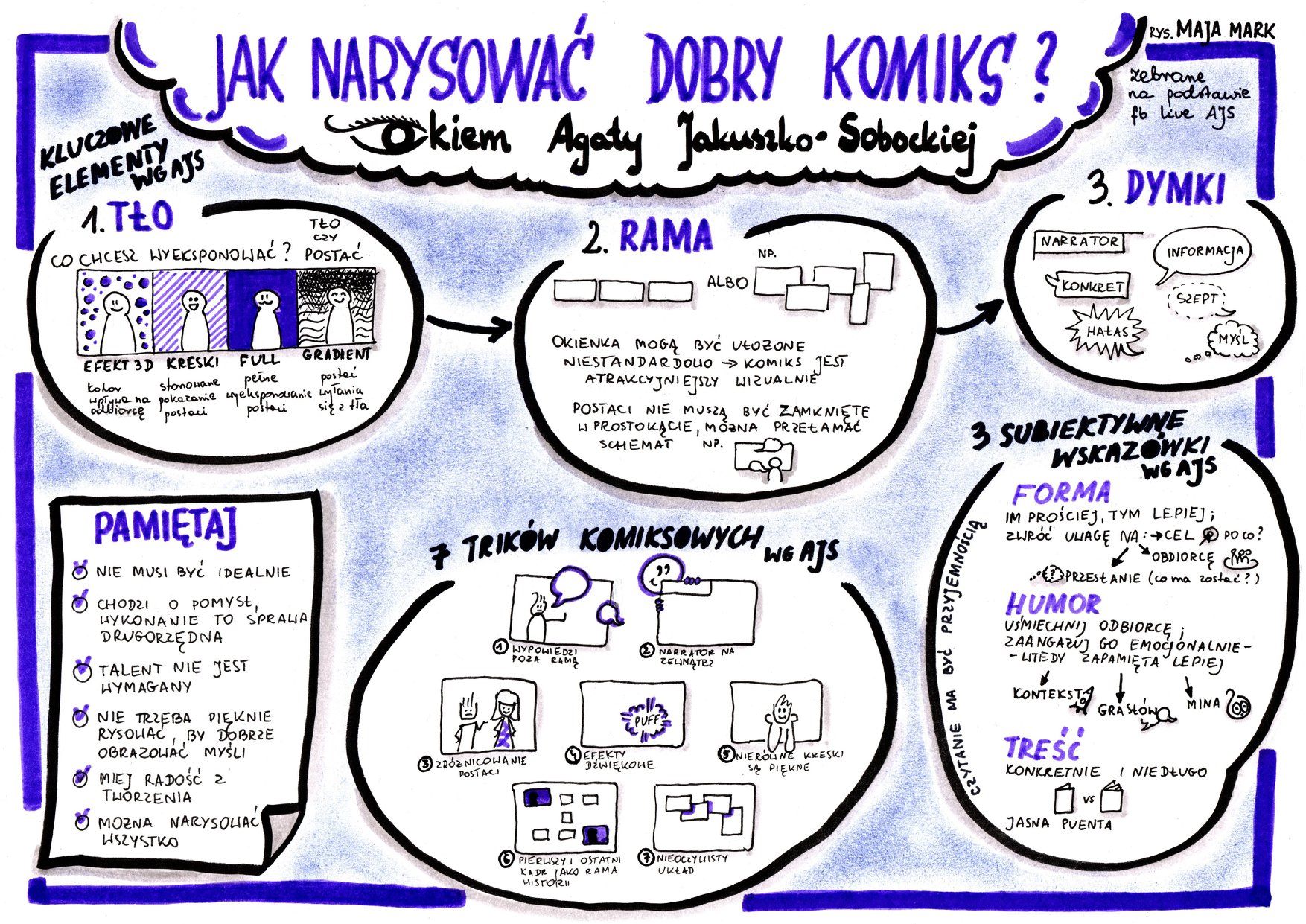 Powodzenia.  Czekam na Wasze prace już wiecie, gdzie. 